Change RequestSept 05, 2017Information Collection Request:  “ZEN Colombia Study: Zika in Pregnant Women and Children in Colombia”  (OMB no. 0920-1190, exp. date 07/31/19)Background and JustificationCDC is approved to collect information needed to better understand the adverse pregnancy, maternal and infant health outcomes associated with Zika Virus (ZIKV) during pregnancy and/or early infancy.  This information includes multiple clinic visits to collect blood and urine, as well as interview administered questionnaires at every visit.    CDC obtained approval for information collection in June 2017 and is requesting a non-substantive modification request for the following changes:  To delete a question in the maternal follow-up questionnaireTo add 3-questions in the maternal follow-up questionnaire Formatting changes to the eligibility formMake minor edits to existing Spanish questionnairesThe proposed changes will allow for the most efficient capture of other tools used during the study without additional time burden.  There is no change to the estimated burden per response.  CDC plans to begin administering the revised instruments as soon as we receive approval.  OMB approval is requested, effective immediately.    To delete the following question from the maternal follow-up questionnaire (Att B3 and C3).18. Since your last study clinic visit, have you…? The purpose of this change is due to the sensitive nature of these questions and participants feeling offended.  Although we may lose the ability to compare changes in sexual activity, the risk of losing participation is greater. In lieu of this question, we would like to add 3 questions to the maternal follow-up questionnaire (Att B3 and C3) to be asked one time at the initial postpartum visit.  These questions are to provide information on risk factors for Cytomegalovirus (CMV) infection results.  The questions in English (Att B3) are as follows (Spanish version is in C3):Only ask questions 18-20 at the initial postpartum visit (after she has given birth).Finally, I will ask you some questions about your contact with young children while you were pregnant. 18. During the pregnancy that just ended, did you regularly care for any children younger than 5 years of age? This could include your children, other children you cared for in your home, or children you cared for in other locations, such as in a school or childcare facility. 1 Yes    0 No     77 Don’t know    88 RefusedIf Yes, go to #20.If No, “Thank you for answering the questionnaire. Do you have any questions?”.19. You mentioned that you regularly care for children younger than 5 years of age. These next questions ask about your interactions with these children. During the pregnancy that just ended, how frequently did:20. You mentioned that you regularly care for children younger than 5 years of age. During the pregnancy that just ended, how often did you kiss those children on the lips?2 Most days    1 Some days    0 Never     77 Don’t know    88 RefusedWe have added some formatting updates to the Woman Eligibility Screening Form (Att B1 and C1).  Including a space to add age at time of enrollment, taking out option to only provide EDD or LMP, and adding language to stop if not eligible. In addition, we have made minor skip pattern corrections to help  improve the flow of the questions asked.  The proposed skip pattern additions are illustrated below and the clean versions of the changed instruments are attached.  Enrollment Questionnaire Partners (Att C4):19. En los últimos 3 meses, ¿con cuántas mujeres has tenido relaciones sexuales?0 Ninguna    Pase a pregunta #24   1 1    2 2    3 3 o más    77 No sé   Termina el cuestionario.88 No contestó    Termina el cuestionario.Enrollment Questionnaire Women (Att C2):21. Durante los últimos 3 meses, ¿alguien en tu casa aparte de ti ha tenido síntomas del virus del Zika? Síntomas del virus del Zika significa tener 2 o más síntomas que no se puedan explicar por otras causas: fiebre, brote (sarpullido), ojos rojos, y dolor en las articulaciones.1 Sí     0 No      77 No sé       88 No contestó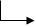                 ¿Fue tu…22. En algún momento, ¿un médico o profesional de salud le ha dicho a alguien en tu casa aparte de ti que ha contraído el virus del Zika?1 Sí     0 No      77 No sé       88 No contestó                ¿Fue tu…27b. Dengue                 1 Sí     0 No     77 No sé       88 No contestó                                                ¿Cuándo?Infant symptoms questionnaire (Att C6):Si respondió Sí a fiebre, brote (sarpullido), ojos rojos, o dolor en las articulaciones pase a la pregunta #8. Si no, pase a la pregunta #12.12. ¿Desde la última cita del estudio de tu bebé, ha tenido algún otro síntoma que te gustaría contarme?Received oral sex from someone1 Yes     0 No    77 Don’t know    88 RefusedPerformed oral sex on someone1 Yes     0 No    77 Don’t know    88 RefusedHad anal sex1 Yes     0 No    77 Don’t know    88 RefusedYou and a child share the same fork, spoon, or cup?2 Often    1 Sometimes    0 Never     
77 Don’t know    88 RefusedYou and a child take bites out of the same piece of food?2 Often    1 Sometimes    0 Never     
77 Don’t know    88 RefusedYou give food to a child by passing it from your mouth directly to their mouth (kiss-feeding)?2 Often    1 Sometimes    0 Never     
77 Don’t know    88 RefusedTu esposo o pareja?     1 Sí        0 No       66 No  aplica     77 No sé        88 No contestó  Tu hijo/hija?     1 Sí        0 No       66 No  aplica     77 No sé        88 No contestó  Otra persona en la casa?1 Sí        0 No       66 No  aplica     77 No sé        88 No contestó  Si la respuesta es Sí, ¿quién fue?_________________________________Tu esposo o pareja?     1 Sí        0 No       66 No  aplica     77 No sé        88 No contestó  Tu hijo/hija?     1 Sí        0 No       66 No  aplica     77 No sé        88 No contestó  Otra persona en la casa?1 Sí        0 No       66 No  aplica     77 No sé        88 No contestó  Si la respuesta es Sí, ¿quién fue?_________________________________Menos de 3 meses atrás     1 Sí        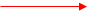 0 No       77 No sé        88 No contestó  ¿Fue dengue grave?1 Sí        0 No       77 No sé        88 No contestó  Entre 3 – 6 meses atrás   1 Sí        0 No       77 No sé        88 No contestó  ¿Fue dengue grave?1 Sí        0 No       77 No sé        88 No contestó  7 – 12 meses1 Sí       0 No       77 No sé        88 No contestó  ¿Fue dengue grave?1 Sí        0 No       77 No sé        88 No contestó  13 meses – 5 años atrás     1 Sí        0 No       77 No sé        88 No contestó  ¿Fue dengue grave?1 Sí        0 No       77 No sé        88 No contestó  Hace más de 5 años1 Sí        0 No       77 No sé        88 No contestó  ¿Fue dengue grave?1 Sí        0 No       77 No sé        88 No contestó  6b.  Si contesto si, algún profesional de salud te dijo que tu bebé pudo haber tenido uno de los siguientes?6b.  Si contesto si, algún profesional de salud te dijo que tu bebé pudo haber tenido uno de los siguientes?     Virus del Zika1 Sí        0 No      77 No sé     88 No contestó     Dengue1 Sí        0 No      77 No sé     88 No contestó     Chikungunya1 Sí        0 No      77 No sé     88 No contestó     Mayaro1 Sí        0 No      77 No sé     88 No contestó     Fiebre amarilla1 Sí        0 No      77 No sé     88 No contestó    Citomegalovirus1 Sí        0 No      77 No sé     88 No contestó     Rubeola1 Sí        0 No      77 No sé     88 No contestó     Toxoplasmosis1 Sí        0 No      77 No sé     88 No contestó     Síflis 1 Sí        0 No      77 No sé     88 No contestó     Varicela1 Sí        0 No      77 No sé     88 No contestó     Parvovirus1 Sí        0 No      77 No sé     88 No contestó     Herpes1 Sí        0 No      77 No sé     88 No contestó     Otro 1 Sí, espifica: ______________________0 No     77 No sé     88 No contestó